Министерство образования и науки Республики КазахстанУправление образования Восточно-Казахстанской  областиКГКП «Педагогический колледж  имени М.О. Ауэзова»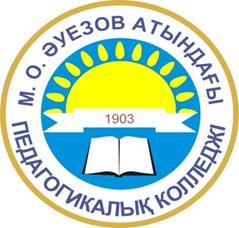 Мастер классОбластной  практический семинар«Глобальная конкурентоспособность – как общечеловеческая ценность самопознания»Тема урока: Сердца родителей  – неиссякаемый источник мудрости                                                                                                           Предмет: Самопознание                                                                                                                Группа:  201а                                                                                                                       Дата проведения: 13.03.18г.  10.10-10.50                                                                                                        Учебный кабинет: 310                                                                                           Преподаватель :  Жунусова Л.Б.                                                 Семей, 2018Составлено          ___________                                                                       Преподаватель:  Жунусова Л.Б.«Согласовано»                                                                                          Председатель ПМК__________Н.Ж. Архыматаева«_____»__________2018г.«Согласовано»______________                                                                             Зам. директора по научно-методическим делам                                                                     Боленбаева А.К.  «______» ____________ 2018 г.«Утверждаю»_____________                                                                                            Зам. директора по учебной работе Токтарбек М.Ш.«______» ____________ 2018 г. План урока самопознанияТема: Сердца родителей  – неиссякаемый источник мудростиЦенность: Любовь                                                                                                   Качества: бескорыстие, гуманность, самоотверженное служение                                                                                                                  Педагог: Жунусова Л.Б.                                                                                           Группа: 201 а                                                                                                               Приложение:ДОРОГИЕ МОИ РОДИТЕЛИ , Я СЕГОДНЯ МОГУ УВЕРЕННО СКАЗАТЬ, ЧТО СЕМЕЙНЫЕ ЦЕННОСТИ ЭТО......Цель: раскрыть роль матери и отца через общечеловеческую ценность «любовь». Задачи:-расширить представление о важности  роли матери и отца в жизни человека.- развитие навыков  служения своим родителям и семье- воспитание чувства любви, преданности, почитания и глубокого уважения  к матери и отцу.Ресурсы:   (материал,источники)музыка для позитивного настроя «Хрустальная грусть»,музыка и текст песни «Родительский дом»Ход урока:Орг. момент.Позитивный настрой  на СВЕТПожалуйста, сядьте удобно, спинку держите прямо. Руки и ноги не скрещивайте. Руки можно положить на колени или на стол.  Закройте глаза.Представьте, что из-за облаков  выглянуло солнышко,  солнечный  свет  ласково коснулся  вашего лица и постепенно  опускается в середину груди. Предсавьте, что  в середине груди находится бутон цветка. И под лучами солнца бутон медленно раскрывается,  лепесток за лепестком. В вашем сердце расцветает прекрасный цветок, свежий и чистый. Свет постепенно  начинает распространяться по вашему телу. Он становится сильнее и ярче. Медленно опускается вниз по вашим  рукам. Ваши руки наполняются светом и освещаются. Теперь эти  руки будут совершать только добрые,  хорошие дела и будут помогать всем. Свет опускается вниз по ногам. Ноги наполняются светом и освещаются. Теперь эти  ноги будут вести вас только к хорошим местам для совершения добрых дел. Далее свет поднимается к вашему рту и освещает ваш язык. Ваш язык будет говорить только хорошие, добрые слова. Свет постепенно напрвляется к вашим  ушам. Уши будут слышать хорошие слова  и прекрасные звуки. Свет достигает глаз. Глаза будут смотреть только на хорошее и видеть только хорошее. Вся ваша голова наполнилась светом, и в вашей голове только добрые, светлые мысли.Свет становится все интенсивнее и ярче и выходит за пределы вашего тела. Направьте свет всем вашим родным и близким  учителям,  друзьям,  знакомым. Отправьте  свет и тем, с кем у вас временное недопонимание. Пусть свет наполнит их сердца. Пусть этот свет распространится на весь мир:  на всех людей,  животных,  растения, на все живое, повсюду… Посылайте свет во все уголки  нашей Вселенной. А теперь соберите весь этот свет и поместите в своем сердце. Вся  Вселенная, наполненная Светом, находится в вашем сердце. Сохраните ее такой прекрасной.   Мысленно скажите: «Я  в свете…Свет внутри меня… Я есть Свет». Откройте глаза и улыбнитесь.- Удалось ли вам успокоиться  и отдохнуть?-Вспомните те ощущения, которые вы испытывали, когда дарили свет окружающим?ПримечанияМузыка«Хрустальная грусть»Проверка домашнего задания.Обсуждение притчи  «Легенда о двух курганах». В русском фольклоре есть немало красивых и поучительных сказок и легенд. Вот история, которая больше похоже на легенду, чем на сказку.Был у матери единственный сын. Женился он на девушке изумительной, невиданной красоты. Но сердце у девушки было черное,  недоброе. Привел сын молодую жену в родной дом. И невзлюбила сноха свекровь, сказала мужу: «От твоей мамы мне житья нет. Скажи ей, пусть не заходит в хату, пусть в сенях спит — и мне мешать не будет, и ей там спокойнее будет».                                                                                                          Повздыхал, поохал влюбленный муж, но послушался свою жену — поселил мать в сенях и запретил ей заходить в хату. Боялась   мать показаться злой снохе на глаза. Как только сноха шла через сени, мать пряталась под кровать. Но мало показалось снохе и этого. Говорит она мужу: «Знаешь что, не могу я так — мешает мне она. Ну что это  за семейная  жизнь, когда каждый день такое чувство, будто за тобой все время кто-то подглядывает или даже подслушивает. Давай переселим ее в сарай. И нам посвободнее  будет, и ей попросторнее». И хоть долго сопротивлялся молодой муж такому предложению, но вынужден был снова уступить своей красавице-жене — переселил мать в сарай. С этого дня мать до того стала   сноху, что начала выходить из своего сарая только по ночам. А сын стал ходить, опустив голову вниз.Отдыхала однажды вечером молодая красавица под цветущей яблоней и увидела, как мать вышла из сарая. Рассвирепела жена, прибежала к мужу: «Если хочешь, чтобы я жила с тобой, сделай так, чтобы не было ее рядом с нами — отправь ее куда-нибудь, чтобы глаза мои ее не видели. Мешает она мне, не могу я жить вместе с нею!» — «Да куда же я ее уведу? Ведь она мне мать, а не чужая тетка. Да и дом этот — ее дом», — возразил было муж. «Ты хозяин в доме или она? — закричала красавица. — В конце концов, нормальная семья та, где есть в доме одна хозяйка и один хозяин. А у нас, получается, две хозяйки. Оттого и нет в доме ни мира, ни счастья. Выбирай: или она уходит из дома, или я!» — «Да куда ж ей идти? Нет у нас никаких родственников, кто мог бы ее приютить» — ответил муж. «В таком случае, избавься от нее по-другому». — «Как это, по-другому?» — «До чего же ты глуп, мой муженек. По-другому, значит, убей ее, вот и все». — «В своем ли ты уме? Как можно убить свою мать?» — возмутился муж. «А как хочешь, так и убей. А мне принеси, в качестве доказательства исполненного, ее сердце. Или я тебе больше не жена! Все, разговор закончен!» — сказала красавица, хлопнула дверью и пошла снова отдыхать под яблоней.Думал-думал неразумный муж над словами жены и решил, что надо таки послушаться свою женушку. «Наверное, права жена, — размышлял он, — ведь век свой мне с женой доживать, а не с матерью, с женой мне детушек растить да воспитывать, а не с матерью…». И надумал он завести мать в глухую степь да там и убить, а людям сказать, что, мол, в дороге померла мать — заболела и померла…И вот пришли они в глухую степь. Идут они, идут, а сын все время за кочки спотыкается — оно и понятно: не хочется ему убивать свою мать. Взглянул он искоса на идущую рядом мать — старенькая, худенькая, ссутулившая… И тут такая жалость в нем проснулась, что не сдержался сын, упал ничком на землю и заплакал.— Что случилось, сыночек? — испугалась мать, села рядом с ним и стала гладить его по голове: — Что с тобой, мой хороший?И рассказал ей сын о разговоре с женой.С минуту молчала мать, собираясь с чувствами. Сердце ее, полное любви к сыну, затрепетало и забилось чаще. Но ни одна жилка на лице не выдала ее волнения. С ласковой улыбкой она сказала сыну:— Птенчик мой ненаглядный, человек познает жизнь благодаря любви. Все живое в мире окутано и проникнуто ею. Но дорога любви полна опасностей. Не ошибся ли ты в своем выборе, сынок? Не ослепила ли женская красота твой разум?— Нет, я люблю свою жену больше жизни, — ответил сын.— Безрадостно мне видеть, как горе съедает тебя. Нет смысла мне в жизни такой. Возьми мое сердце и неси своей возлюбленной!С этими словами она вырвала из груди свое сердце и протянула сыну.Со слезами на глазах, положил сын все еще бьющееся сердце матери на кленовый листок и понес его жене. Идет и смотрит на материнское сердце — а оно все бьется, бьется, все не затихает. От безмерного волнения, подкосились у сына ноги и он упал. И сильно ударился коленкой о камень, и застонал. И тут вдруг он слышит шепот:— Сыночек мой родной, не больно ли ты ушиб колено? Присядь, отдохни, потри ладонью ушибленное место… — прошептало сердце матери с трепетным волнением, затем содрогнулось… и замерло. Холодная печаль сковала душу осиротевшего сына. И понял он тогда, какую непоправимую ошибку совершил.— О, мама! — прокричал сын. — Что же я наделал!!!И зарыдал во весь голос сын так, что вся степь огласилась его плачем. Схватил сын горячее материнское сердце ладонями, прижал к груди, возвратился к материнскому телу, вложил сердце в растерзанную грудь и облил ее своими горячими слезами. Понял он, что никто никогда не любил его так преданно и бескорыстно, как родная мать.И столь огромной и неисчерпаемой была материнская любовь, столь глубоким и всесильным было желание материнского сердца видеть сына радостным и счастливым, что ожило сердце, закрылась растерзанная грудь, встала мать и прижала кудрявую голову сына к груди.Не мог после этого сын возвратиться к жене-красавице, постылой стала она ему. Не вернулась домой и мать. Пошли они вдвоем в степь и стали двумя курганами. И каждое утро восходящее солнце первыми своими лучами озаряет вершины этих курганов…Вопросы:- Как  невестка относилась к матери мужа?- Чем пожертвовала  мать ради  единственного сына?- Почему сын не вернулся к жене?- Какую мудрость вы извлекли из этой легенды?Притча  «Легенда о двух курганах» (ст-р 44-46  «Азбука семейной жизни». Алматы, 2016 )Позитивное высказывание (цитата)«Духовный учитель в десять раз важнее обычного учителя, отец в десять раз важнее духовного учителя, а мать в тысячу раз важнее отца»                                                             Восточная мудростьРассказывание истории (беседа). Подарок учителя«Притча об отце»Восточная притча В древние времена  в одном из госудаств существовал жестокий закон, по которому старых людей, которым исполнилось  шестьдесят  лет, отвозили в горы и там  оставляли их умирать. По приказу владыки государства должно было состоять из крепких и молодых людей.Дошла очередь и до семьи молодого парня, который очень любил своего старого отца, но что делать – приказ есть приказ, а кто его ослушается,  тому грозила смертная казнь.Молодой парень посадил своего отца на спину и пошел в сторону горы. Дорога была дальняя  и они остановились  передохнуть. Парню было не по себе, он чувствовал себя виноватым перед отцом, не мог смотреть ему в глаза. Отец сидел и смеялся, на что  парень удивился и спросил: «Отец я везу тебя на верную смерть, а ты смеешься...». «Как же мне не смеяться сынок, когда - то я тоже отвозил своего отца в горы и он говорил мне, придет и твое время , твой сын тоже отвезет тебя в горы и оставит волкам на сьедение, на что я возражал: нет  со мной  такого не будет, но как видишь  и ты меня везешь в горы, как  я своего отца когда -то».Тут парень вспомнил, что у него растет сын и сказал отцу : «Отец, я заберу тебя домой, но буду прятать тебя от людских глаз». В скорем времени владыка этого государства выехал на охоту со своими приближенными. Проходили они через леса , поля и горы. Как - то переправляясь через озеро, на самом дне,  увидели они  огромный слиток золота. Государственная казна очень нуждалась в золоте. Владыка приказал своим подчиненным срочно  достать из глубины озера  этот золотой слиток. Но как только солдаты достигали дна, золото исчезало  и они возвращались ни с чем. Разозлился владыка, приказал собрать и отправить за золотом самых лучших плавцов, но и они тщетно прочесывали  дно озера  и возвращались с пустыми руками. Тогда владыка  обьявил: «тому кто сможет отгадать тайну золота и  достать его,  подарю самый высокий чин и несметные богатства!».Слухи дошли и до парня с отцом. Старик сказал своему сыну: «Сынок я знаю тайну этого  золота, а ты поведай его владыка и получи вознаграждение, а тайна состоит в том что, золото находится не на дне озера, а на вершине горы, когда лучи солнца касаются вершины, то свет от золота отражается в воде»Парень пришел к владыке и рассказал как надо достать золото. Владыка отправил своих солдат на вершину горы и те действительно привезли  огромный слиток золота. Обрадовался владыка и приказал назначить парня главным советником, дать ему несметные богатства. Но парень  отказался: «о, великий владыка, не нужны мне ни богатства, ни чин главного советника, только прости мне мой один грех. Я ослушался твоего приказа и спрятал своего отца дома. Это он мне рассказал где надо искать золото, прошу разреши мне оставить отца дома!».Немного подумав, владыка  разрешил парню оставить отца и наутро отменил свой жестокий приказ, согласно которому стариков отвозили в горы.  - Почему   владыка издал столь жестокий указ?- Почему молодой парень не смог смотреть отцу в глаза?-Почему сын старика отказался от чина и несметных богатсв?-Почему владыка отменил свой приказ?-Чем  мы  обязаны своим родителям?-Как вы  проявляете свою благодарность родителям?-Какую  мудрость родителей вы сохранили в  вашем сердце? Показ  видеоролика  «Мама» Творческая деятельность, групповая работа.Работа в группах:Группам дается задание составить:1. Модель счастливой семьи2.Рецепт семейного счастья3. Письмо родителям Презентации групп.Группам дается задание нарисовать:2. Ассоциации возникающие в связи с понятием «Счастливая семья». (Включается музыка)Упражнение «Дополни предложение»(Делятся на две группы)Я  чувствую любовь своих родителей..... Я выражаю любовь к своим родителям... Групповое пение.Родительский дом  
                                                                                          Слова: Рябинин М.                                                         Музыка: Шаинский В.﻿Где бы ни были мы, но по-прежнему Неизменно уверены  в том, Что нас примет с любовью и нежностью Наша пристань - родительский дом.Родительский дом, начало начал, Ты в жизни моей надёжный причал. Родительский дом, пускай добрый свет Горит в твоих окнах много лет.          ----------------------И пускай наше детство не кончится, Хоть мы взрослыми стали людьми, Потому что родителям хочется, Чтобы мы оставались детьми.Родительский дом, начало начал, Ты в жизни моей надёжный причал. Родительский дом, пускай добрый свет Горит в твоих окнах много лет.            ----------------------Поклонись до земли своей матери И отцу до земли поклонись, Мы с тобою в долгу неоплаченном, Свято помни об этом всю жизнь.Родительский дом, начало начал, Ты в жизни моей надёжный причал. Родительский дом, пускай добрый свет Горит в твоих окнах много лет.Много лет... Домашнее задание.Написать эссе  «Сердце матери»Заключительная минута урока (под спокойную музыку):Вспомните, о чем мы сегодня говорили на уроке.  Всегда помните почитание родителей и старших – наша первая обязанность. Спасибо за урок!